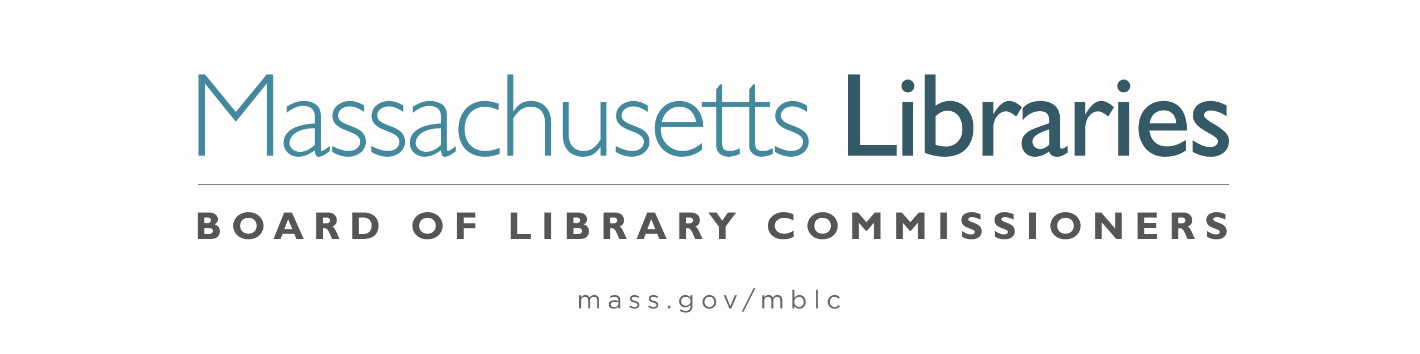 Welcome.  Thank you for attending this meeting of the Massachusetts Board of Library Commissioners.  Please remember that as part of the meeting agenda there is a time at the end of the meeting for public comment.  Should you wish to address the Board during a particular item, please wait to be recognized by the chair.Note: Agenda may include items not reasonably expected 48 hours before the meeting.Thursday, April 1, 2021  10:00 A.M.Agenda- Regular Monthly MeetingCall to Order- Roll Call of Commissioners                             	10:00- 10:02 A.M.	Speaker:	Mary Ann Cluggish, ChairApproval of Minutes- March 4, 2021 Minutes (ACTION)		 10:03 - 10:08 A.M.Speaker:	Mary Ann Cluggish, ChairChair’s Report							 10:09- 10:14 A.M.Speaker:	Mary Ann Cluggish, ChairCommissioner Reports					 10:15- 10:20 A.M.Speaker:	Mary Ann Cluggish, ChairDirector’s Report						 10:21- 10:31 A.M.Speaker:	James M. Lonergan, Director 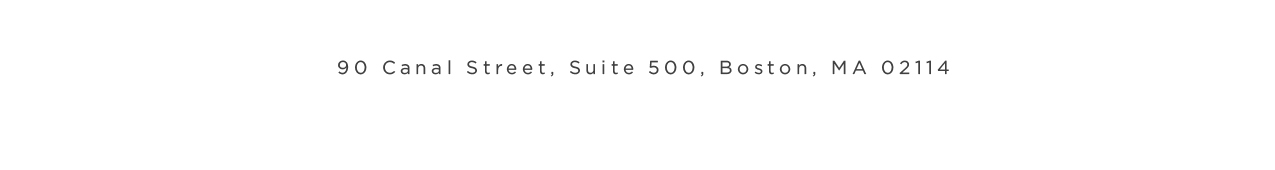 Legislative Report						 10:32- 10:37 A.M.Speaker:	Mary Rose Quinn, Head of State Programs/ Government Liaison Consideration of appointment to the State Advisory Council on Libraries (SACL) (ACTION)10:38- 10:48 A.M.Speaker:	Rob Favini, Head of Library Advisory & Development Consideration of approval of the FY2022 Plan of Service and Program and Budget for the Massachusetts Center for the Book (ACTION) 10:49- 10:54 A.M.Speakers:	Sharon Shaloo, Executive Director				Massachusetts Center for the Book Krista McLeod, Director, Nevins Memorial Library, Methuen				Board Member, Massachusetts Center for the BookReport from Massachusetts Library System (MLS)		 	10:55- 11:00 A.M.Speaker:	Sarah Sogigan, Executive Director	 	Massachusetts Library System (MLS) Report from the Library for the Commonwealth (LFC)    	 11:01- 11:06 A.M.Speaker:	Catherine Halpin, Collaborative Library Services Coordinator     		Boston Public Library (BPL) Libraries and COVID-19 Discussion 				 11:07- 11:12 A.M.Speakers:	Mary Ann Cluggish, Chair				James Lonergan, DirectorPublic Comment						11:13- 11:18 A.M.Old Business 							11:19- 11:24 A.M. Adjournment 		Mary Ann Cluggish, ChairZoom Meeting Information https://us02web.zoom.us/j/84191697383?pwd=bkdhZTI0dlgxMGFGdHkwajUzMnNMdz09Meeting ID: 841 9169 7383∙ Passcode: 236416Dial in number: (646) 558-8656/ Meeting ID: 841 9169 7383